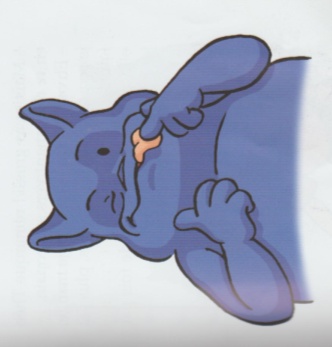 Le bêtisovore 	    texte 4 (p 30 à 33)Le bêtisovore se tord de rire. Ses yeux clignotent de plaisir. Sa bouche s’ouvre d’une oreille à l’autre et croq… gloup… humm !!Délicieux ! s’écrie-t-il. Que cette bêtise est délicieuse !Pas si fort, chuchote Théo.Tu as du mal à comprendre, Théo ! Fais un petit effort. Je t’ai déjà dit qu’il n’y a que toi qui me vois et m’entends. Bravo, garçon : première bêtise cuite à point !Mais tu as grossi ! remarque Théo en se retournant vers son copain.Eh oui, à chaque fois que je mange, je grossis. Et plus je grossis, plus j’ai faim !Et tu manges combien de fois par jour ?Oh ! cela dépend, de trois à dix fois par jour, et la nuit… aussi.Trois à dix bêtises par jour : heureusement que j’ai des idées !Les deux jours suivants se passent à merveille. Surtout pour Théo et le bêtisovore, car pour les parents… !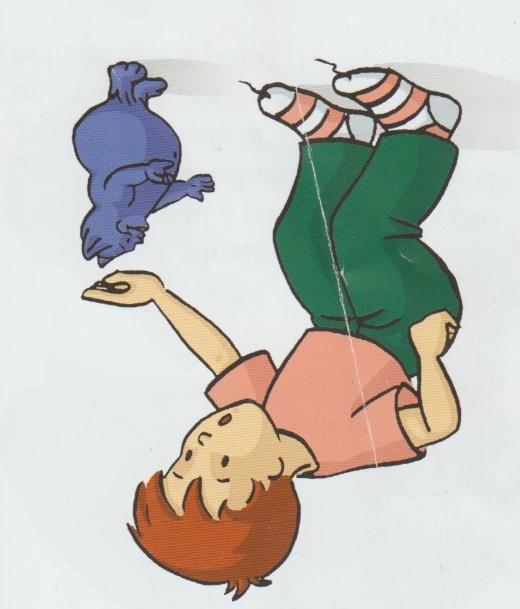 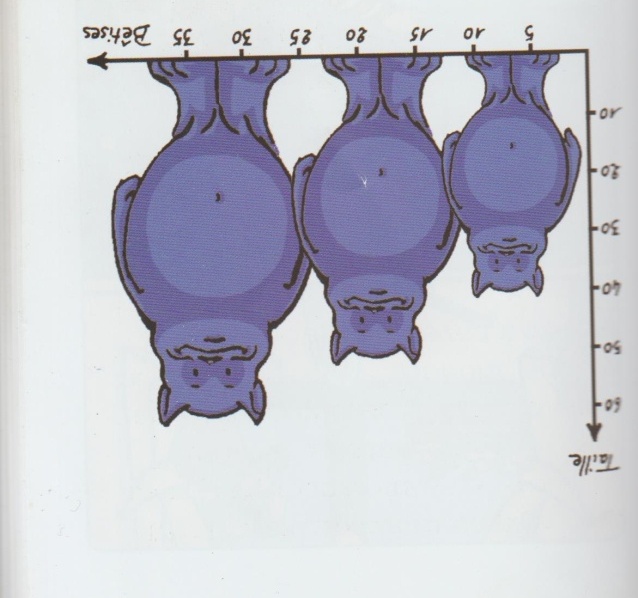 